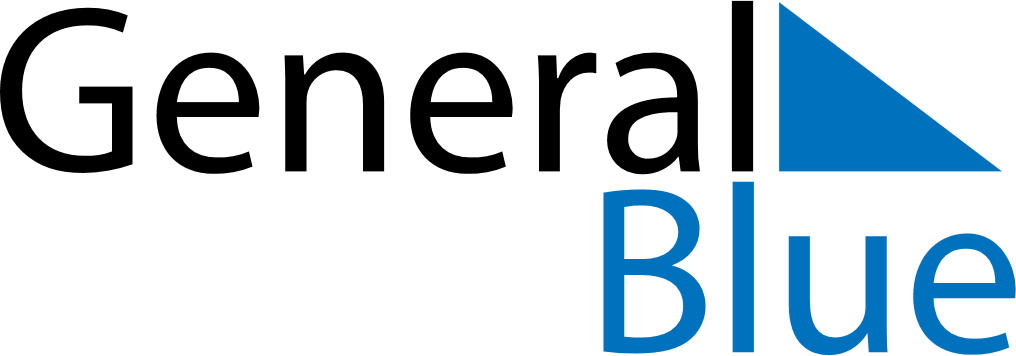 April 2026April 2026April 2026April 2026AngolaAngolaAngolaSundayMondayTuesdayWednesdayThursdayFridayFridaySaturday12334Good FridayGood FridayPeace Day56789101011Easter Sunday121314151617171819202122232424252627282930